Afin d’éviter les erreurs, veuillez compléter via pc ou lisiblement manuellement en noir et MAJUSCULES. Merci !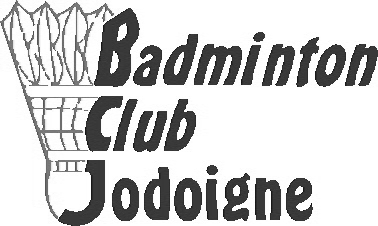 « Par son inscription, le membre reconnaît avoir pris connaissance du règlement du club et s’engage à le respecter sans la moindre restriction ».En cas de changement veillez à nous faire part des modifications.Petit rappelCotisation pour une saison :
Membre adutlte compétiteur  110 €Membre adulte récréant 100€Membre – de 18 ans (jeune)  110€
3e membre dans la même famille  90€Membre en second club  80€Supplément pour les entraînements adultes  50€Montant à payer sur le compte* :  		BE73 0682 5123 3360
Communication :			 Nom – prénom – Cotisation 2018/2019*A payer avant le 1 octobre 2018 pour le renouvellement des membres.
* A payer au plus vite pour les nouveaux membres afin de valider l’inscription à la fédération et pouvoir bénéficier de l’assurance.FORMULAIRE  CLUB BC JODOIGNE – MATRICULE LFBB 20/101/91À faire parvenir au club par mail à club101@lfbb.be ou à un membre du ComitéFORMULAIRE  CLUB BC JODOIGNE – MATRICULE LFBB 20/101/91À faire parvenir au club par mail à club101@lfbb.be ou à un membre du ComitéFORMULAIRE  CLUB BC JODOIGNE – MATRICULE LFBB 20/101/91À faire parvenir au club par mail à club101@lfbb.be ou à un membre du ComitéFORMULAIRE  CLUB BC JODOIGNE – MATRICULE LFBB 20/101/91À faire parvenir au club par mail à club101@lfbb.be ou à un membre du ComitéFORMULAIRE  CLUB BC JODOIGNE – MATRICULE LFBB 20/101/91À faire parvenir au club par mail à club101@lfbb.be ou à un membre du ComitéFORMULAIRE  CLUB BC JODOIGNE – MATRICULE LFBB 20/101/91À faire parvenir au club par mail à club101@lfbb.be ou à un membre du ComitéFORMULAIRE  CLUB BC JODOIGNE – MATRICULE LFBB 20/101/91À faire parvenir au club par mail à club101@lfbb.be ou à un membre du ComitéFORMULAIRE  CLUB BC JODOIGNE – MATRICULE LFBB 20/101/91À faire parvenir au club par mail à club101@lfbb.be ou à un membre du ComitéNOM :NOM :NOM :PRENOM :
PRENOM :
PRENOM :
NOUVEAU : 
    OUI - NONCOURS JEUNES :         OUI  - NONSexeSexeSexeNationalité : Nationalité : Date de naissance (jour/mois/année) :Date de naissance (jour/mois/année) :Date de naissance (jour/mois/année) :Adresse complèteRue  n° /boite n°Code postal CommuneGSM PRINCIPAL :GSM PRINCIPAL :GSM PRINCIPAL :GSM PRINCIPAL :Autres GSM (de ?) :Autres GSM (de ?) :Autres GSM (de ?) :Autres GSM (de ?) :Tel fixe principal :Tel fixe principal :Tel fixe principal :Tel fixe principal :E_MAIL principal :E_MAIL principal :E_MAIL principal :E_MAIL principal :Veuillez remplir la case compétiteur si vous désirez participer à un tournoi ou à une équipe d’interclubs, et la case non compétiteur si vous ne désirez pas faire de compétition*indiquer oui dans la case correspondante à votre statutVeuillez remplir la case compétiteur si vous désirez participer à un tournoi ou à une équipe d’interclubs, et la case non compétiteur si vous ne désirez pas faire de compétition*indiquer oui dans la case correspondante à votre statutVeuillez remplir la case compétiteur si vous désirez participer à un tournoi ou à une équipe d’interclubs, et la case non compétiteur si vous ne désirez pas faire de compétition*indiquer oui dans la case correspondante à votre statutVeuillez remplir la case compétiteur si vous désirez participer à un tournoi ou à une équipe d’interclubs, et la case non compétiteur si vous ne désirez pas faire de compétition*indiquer oui dans la case correspondante à votre statutVeuillez remplir la case compétiteur si vous désirez participer à un tournoi ou à une équipe d’interclubs, et la case non compétiteur si vous ne désirez pas faire de compétition*indiquer oui dans la case correspondante à votre statutVeuillez remplir la case compétiteur si vous désirez participer à un tournoi ou à une équipe d’interclubs, et la case non compétiteur si vous ne désirez pas faire de compétition*indiquer oui dans la case correspondante à votre statutVeuillez remplir la case compétiteur si vous désirez participer à un tournoi ou à une équipe d’interclubs, et la case non compétiteur si vous ne désirez pas faire de compétition*indiquer oui dans la case correspondante à votre statutVeuillez remplir la case compétiteur si vous désirez participer à un tournoi ou à une équipe d’interclubs, et la case non compétiteur si vous ne désirez pas faire de compétition*indiquer oui dans la case correspondante à votre statut! A compléter : pour les jeunes de - 18 ans uniquement! A compléter : pour les jeunes de - 18 ans uniquement! A compléter : pour les jeunes de - 18 ans uniquement! A compléter : pour les jeunes de - 18 ans uniquement! A compléter : pour les jeunes de - 18 ans uniquement! A compléter : pour les jeunes de - 18 ans uniquement! A compléter : pour les jeunes de - 18 ans uniquement! A compléter : pour les jeunes de - 18 ans uniquement1) Représentant légal (autorisant la personne susmentionnée à s’affilier à la LFBB) : Père – Mère – Tuteur*Nom-Prénom : E-MAIL :GSM :2) Deuxième parent :
Père – Mère*Nom-Prénom : E-MAIL :GSM :1) Représentant légal (autorisant la personne susmentionnée à s’affilier à la LFBB) : Père – Mère – Tuteur*Nom-Prénom : E-MAIL :GSM :2) Deuxième parent :
Père – Mère*Nom-Prénom : E-MAIL :GSM :……………………………………………………………………………………………………………….……………………………………………………………………………………………………………………………………………………………………………………………………………………………….……………………………………………………………………………………………………………….……………………………………………………………………………………………………………………………………………………………………………………………………………………………….……………………………………………………………………………………………………………….……………………………………………………………………………………………………………………………………………………………………………………………………………………………….……………………………………………………………………………………………………………….……………………………………………………………………………………………………………………………………………………………………………………………………………………………….……………………………………………………………………………………………………………….……………………………………………………………………………………………………………………………………………………………………………………………………………………………….……………………………………………………………………………………………………………….……………………………………………………………………………………………………………………………………………………………………………………………………………………………….……………………………………………………………………………………………………………….……………………………………………………………………………………………………………………………………………………………………………………………………………………………….……………………………………………………………………………………………………………….……………………………………………………………………………………………………………………………………………………………………………………………………………………………….……………………………………………………………………………………………………………….……………………………………………………………………………………………………………………………………………………………………………………………………………………………….……………………………………………………………………………………………………………….……………………………………………………………………………………………………………………………………………………………………………………………………………………………….……………………………………………………………………………………………………………….……………………………………………………………………………………………………………………………………………………………………………………………………………………………….……………………………………………………………………………………………………………….……………………………………………………………………………………………………………………………………………………………………………………………………………………………….  *Statut ! A entourer obligatoirement !       Dater et signer (représentant légal) :   *Statut ! A entourer obligatoirement !       Dater et signer (représentant légal) :   *Statut ! A entourer obligatoirement !       Dater et signer (représentant légal) :   *Statut ! A entourer obligatoirement !       Dater et signer (représentant légal) :   *Statut ! A entourer obligatoirement !       Dater et signer (représentant légal) :   *Statut ! A entourer obligatoirement !       Dater et signer (représentant légal) :   *Statut ! A entourer obligatoirement !       Dater et signer (représentant légal) :   *Statut ! A entourer obligatoirement !       Dater et signer (représentant légal) : 